Zapopan, Jalisco siendo las 10:15 horas del día 18 de agosto de 2022, en las instalaciones del Auditorio 1 ubicado en la Unidad Administrativa Basílica, andador 20 de noviembre S/N, en esta ciudad; se celebra la Novena  Sesión Extraordinaria del año 2022, del Comité de Adquisiciones, del Municipio de Zapopan, Jalisco; convocada por Edmundo Antonio Amutio Villa, representante del Presidente del Comité de Adquisiciones, con fundamento en lo dispuesto en el artículo 20, artículo 25 fracción II,  artículo 28 y artículo 29 del Reglamento de Compras, Enajenaciones y Contratación de Servicios del Municipio de Zapopan, Jalisco.Punto número uno del orden del día, lista de asistencia. Se procede a nombrar lista de asistencia, de conformidad con el Artículo 20 Y 26 fracción III del Reglamento de Compras, Enajenaciones y Contratación de Servicios del Municipio de Zapopan, Jalisco;Estando presentes los integrantes con voz y voto:Representante del Presidente del Comité de Adquisiciones.Edmundo Antonio Amutio Villa.Suplente.Tesorería Municipal.Talina Robles Villaseñor.Suplente.Sindicatura.Tania Álvarez Hernández.Suplente.Dirección de Administración.Dialhery Díaz González.Titular.Representante del Centro Empresarial de Jalisco S.P.Confederación Patronal de la República Mexicana.José Guadalupe Pérez Mejía.Suplente.Consejo de Desarrollo Agropecuario y Agroindustrial de Jalisco, A.C., Consejo Nacional Agropecuario.Omar Palafox Sáenz.Suplente.Coordinación General de Desarrollo Económico y Combate a la Desigualdad.Nicole Marie Moreno Saad.Suplente.Representante del Consejo Mexicano de Comercio Exterior de Occidente.Silvia Jacqueline Martin del Campo Partida.Suplente.Estando presentes los vocales permanentes con voz:Contraloría Ciudadana.Juan Carlos Razo Martínez.Suplente.Representante de la Fracción del Partido Acción Nacional.José Manuel Martín del Campo Flores Suplente.Representante de la Fracción del Partido Futuro.Lourdes Georgina Chávez Rodríguez.Suplente.Representante de la Fracción del Partido Movimiento de Regeneración Nacional.Liceida Dorantes Contreras.Suplente.Regidor Representante de la Fracción del Partido Movimiento Ciudadano.Fabián Aceves Dávalos.Titular.Representante de la Fracción del Partido Revolucionario Institucional.Blanca Livier Téllez Morales.Suplente.Secretario Técnico y Ejecutivo.Luz Elena Rosete Cortés.Titular.Punto número dos del orden del día, declaración de quórum. Se declara que existe quórum legal requerido para sesionar válidamente a las 10:17 horas, de conformidad con el Artículo 30, del Reglamento de Compras, Enajenaciones y Contratación de Servicios del Municipio de Zapopan, Jalisco. Punto número tres del orden del día, aprobación orden del día. Para desahogar esta Novena Sesión Extraordinaria del Comité de Adquisiciones Municipales, se propone el siguiente Orden del Día, de conformidad con el Reglamento de Compras, Enajenaciones y Contratación de Servicios del Municipio de Zapopan, Jalisco, Artículo 25 fracción IV, el cual solicito al Secretario de cuenta del mismo, por lo que se procede a dar inicio a esta sesión bajo el siguiente orden del día:  Orden del Día:Registro de asistencia.Declaración de Quórum.Aprobación del orden del día.Agenda de Trabajo:Presentación de cuadros de procesos de licitación pública con concurrencia del Comité, oPresentación de bases para su aprobación.Edmundo Antonio Amutio Villa, representante suplente del Presidente del Comité de Adquisiciones, comenta está a su consideración el orden del día, por lo que en votación económica les pregunto si se aprueba, siendo la votación de la siguiente manera:Aprobado por unanimidad de votos por parte de los integrantes del Comité presentes.Punto Cuarto del orden del día. Agenda de Trabajo.Punto 1. Presentación de cuadros de procesos de licitación pública con concurrencia del Comité, de bienes o servicios, enviados previamente para su revisión y análisis de manera electrónica.Número de Cuadro: E01.09.2022Licitación Pública Nacional con Participación del Comité: 202201087Área Requirente: Dirección de Rastro Municipal adscrita a la Coordinación General de Servicios Municipales.Objeto de licitación: Refacciones para el buen funcionamiento de la maquinaria de las instalaciones de Rastro Municipal.Se pone a la vista el expediente de donde se desprende lo siguiente:Proveedores que cotizan:Jarvis de México, S.A. de C.V.Proveedor de Insumos para la Construcción, S.A. de C.V.Polirefacciones de Occidente, S.A. de C.V.Los licitantes cuyas proposiciones fueron desechadas:Los licitantes cuyas proposiciones resultaron solventes son los que se muestran en el siguiente cuadro: POLIREFACCIONES DE OCCIDENTE, S.A. DE C.V.Se presenta tabla en ExcelResponsable de la evaluación de las proposiciones:Mediante oficio de análisis técnico número 1630/358/22Nota: Se adjudica al único licitante que cumplió con los requerimientos técnicos, económicos, así como el cumplimiento de los documentos adicionales solicitados en las presentes bases. Cabe mencionar que las partidas 1 y 2, de la 4 a la 39, de la 41 a la 53, 59, 60, 61, 63, 66, 67, 68, 69, 73, 74, 76, 77, 78, 79, 81, 84 y 85 al no cotizarlas conforme a lo solicitado en las bases respectivas y en términos del Artículo 93, fracción III del Reglamento de Compras,  Enajenaciones  y Contratación de Servicios del Municipio de Zapopan se procede a declarar desierta, además de prevelecer la necesidad de adquirir dichos bienes es que se solicita se liciten en una siguiente ronda, Ronda 2 sin concurrencia del Comité de Adquisiciones.De conformidad con los criterios establecidos en bases, al ofertar en mejores condiciones se pone a consideración por parte del área requirente la adjudicación a favor de: POLIREFACCIONES DE OCCIDENTE, S.A. DE C.V., POR UN MONTO TOTAL DE   $   469,597.00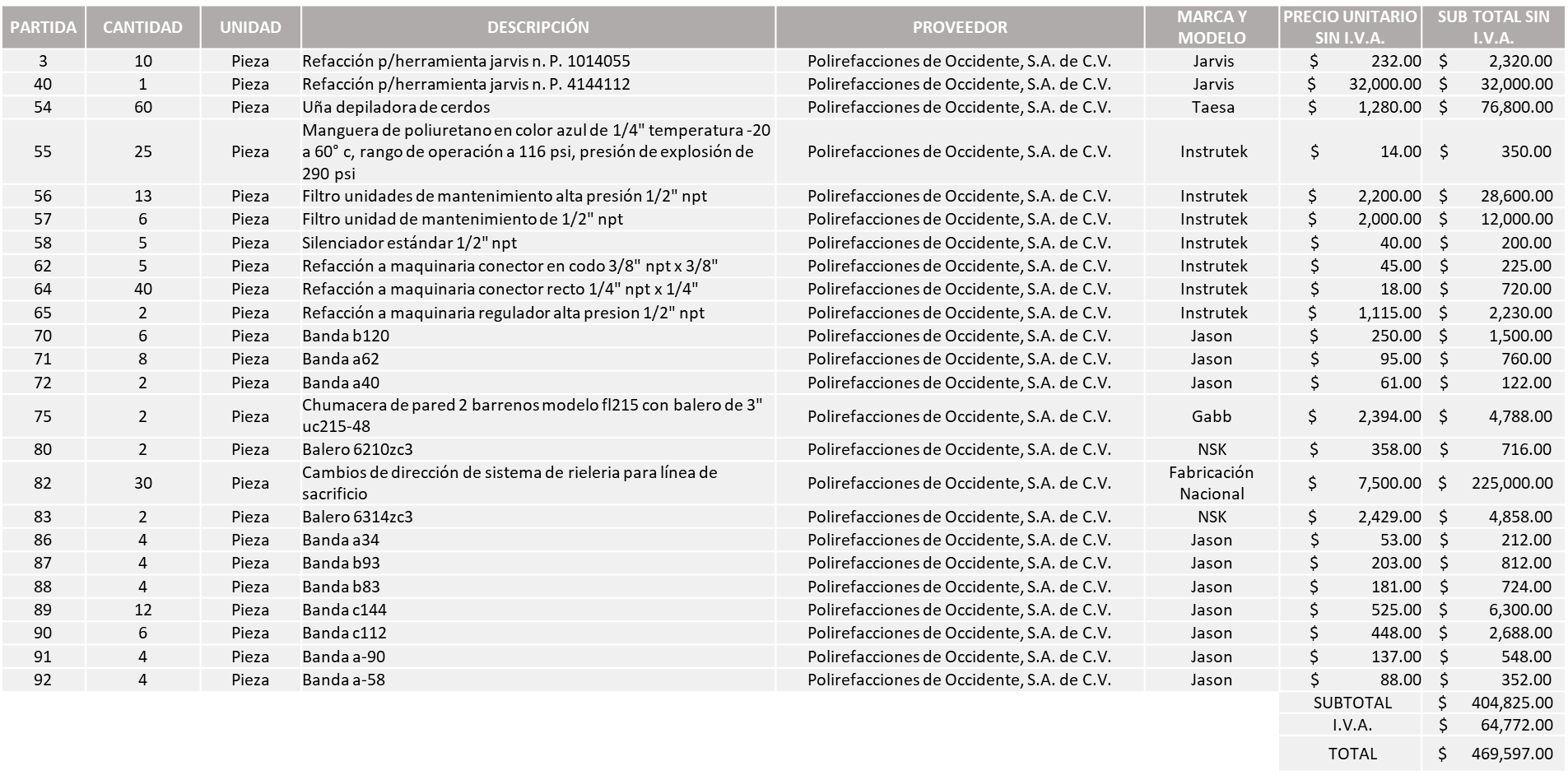 La convocante tendrá 10 días hábiles para emitir la orden de compra / pedido posterior a la emisión del fallo.El proveedor adjudicado tendrá 5 días hábiles después de la notificación vía correo electrónico por parte de la convocante (por el personal autorizado para este fin) para la recepción firma y entrega de la orden de compra/pedido, previa entrega de garantía correspondiente.Si el interesado no firma el contrato por causas imputables al mismo, la convocante podrá sin necesidad de un nuevo procedimiento, adjudicar el contrato al licitante que haya obtenido el segundo lugar, siempre que la diferencia en precio con respecto a la proposición inicialmente adjudicada no sea superior a un margen del diez por ciento.El contrato deberá ser firmado por el representante legal que figure en el acta constitutiva de la empresa o en su defecto cualquier persona que cuente con poder notarial correspondiente.El área requirente será la responsable de elaborar los trámites administrativos correspondientes para solicitar la elaboración del contrato así como el seguimiento del trámite de pago correspondiente.Todo esto con fundamento en lo dispuesto por los artículos 107, 108, 113, 119 y demás relativos  del Reglamento de Compras, Enajenaciones y Contratación de Servicios del Municipio de Zapopan, Jalisco.Edmundo Antonio Amutio Villa, representante suplente del Presidente del Comité de Adquisiciones, comenta de conformidad con el artículo 24, fracción VII del Reglamento de Compras, Enajenaciones y Contratación de Servicios del Municipio de Zapopan, Jalisco, se somete a su resolución para su aprobación de fallo por parte de los integrantes del Comité de Adquisiciones a favor del proveedor Polirefacciones de Occidente, S.A. DE C.V. y las partidas partidas 1 y 2, de la 4 a la 39, de la 41 a la 53, 59, 60, 61, 63, 66, 67, 68, 69, 73, 74, 76, 77, 78, 79, 81, 84 y 85 se declaren desiertas y se realice una siguiente ronda, Ronda 2, los los que estén por la afirmativa, sírvanse manifestarlo levantando su mano.Aprobado por unanimidad de votos por parte de los integrantes del Comité presentes.Presentación de Bases para su revisión y aprobación.Bases de las requisiciones 202201278 y 202201279 de la Dirección de Administración adscrita a la Coordinación General de Administración e Innovación Gubernamental donde solicitan la compra de vehículos utilitarios y la Requisición 202201279, solicitan servicio de mantenimiento preventivo para no perder garantía relacionada con la requisición 202201278.Edmundo Antonio Amutio Villa, representante suplente del Presidente del Comité de Adquisiciones, comenta de conformidad con el artículo 24, fracción XII del Reglamento de compras, Enajenaciones y Contratación de Servicios del Municipio de Zapopan, Jalisco, se somete a su consideración para proponer y aprobar las bases de las requisiciones 202201278 y 202201279 con las cuales habrá de convocarse a licitación pública, los que estén por la afirmativa, sírvanse manifestarlo levantando la mano.Aprobado por unanimidad de votos por parte de los integrantes del Comité presentesBases de la requisición 202201264 de la Dirección de Conservación de Inmuebles adscrita a la Coordinación General de Administración e Innovación Gubernamental donde solicitan solicitud de póliza de servicio por un año, con servicios mensuales, a las fuentes multimedia y a la fuente diamante.Edmundo Antonio Amutio Villa, representante suplente del Presidente del Comité de Adquisiciones, solicita a los Integrantes del Comité de Adquisiciones el uso de la voz, a José Roberto Valdés Flores, adscrito a la Dirección de Conservación de Inmuebles, los que estén por la afirmativa sírvanse manifestándolo levantando su mano.Aprobado por unanimidad de votos por parte de los integrantes del Comité presentes.José Roberto Valdés Flores, adscrito a la Dirección de Conservación de Inmuebles, dio contestación a las observaciones realizadas por los Integrantes del Comité de Adquisiciones.Edmundo Antonio Amutio Villa, representante suplente del Presidente del Comité de Adquisiciones, comenta de conformidad con el artículo 24, fracción XII del Reglamento de Compras, Enajenaciones y Contratación de Servicios del Municipio de Zapopan, Jalisco, se somete a su consideración para proponer y aprobar las bases de la requisición 202201264 con las cuales habrá de convocarse a licitación pública, los que estén por la afirmativa, sírvanse manifestarlo levantando la mano.Aprobado por unanimidad de votos por parte de los integrantes del Comité presentesEdmundo Antonio Amutio Villa, representante del Presidente del Comité de Adquisiciones Municipales, comenta no habiendo más asuntos que tratar y visto lo anterior, se da por concluida la Novena Sesión Extraordinaria siendo las 10:27 horas del día 18 de agosto de 2022, levantándose la presente acta para constancia y validez de los acuerdos que en ella se tomaron, la cual suscriben los que en ella intervinieron y los que así quisieron hacerlo de conformidad al artículo 26 fracción VII del Reglamento de Compras, Enajenaciones y Contratación de Servicios del Municipio de Zapopan, Jalisco y de conformidad con los artículos 23, 24 y 31 de la Ley de Compras Gubernamentales, Enajenaciones y Contratación de Servicios del Estado de Jalisco y sus Municipios, las consultas, asesorías, análisis, opinión, orientación y resoluciones, que sean emitidas por este Comité, son tomadas exclusivamente con la información, documentación y el dictamen técnico y administrativo que lo sustenten o fundamenten y que son presentados por los servidores públicos a quienes corresponda, por el área requirente y el área convocante, siendo estos los responsables de la revisión, acciones, faltas u omisiones en la información que sea puesta a consideración de este Comité. Integrantes Vocales con voz y votoEdmundo Antonio Amutio Villa.Presidente del Comité de Adquisiciones Municipales.Suplente.Talina Robles Villaseñor.Tesorería Municipal.Suplente.Dialhery Díaz González.Dirección de Administración.Titular.Tania Álvarez Hernández.Sindicatura.Suplente.Nicole Marie Moreno Saad.Coordinación General de Desarrollo Económico y Combate a la Desigualdad.Suplente.Silvia Jacqueline Martin del Campo PartidaRepresentante del Consejo Mexicano de Comercio Exterior de Occidente.Suplente.Omar Palafox SáenzConsejo de Desarrollo Agropecuario y Agro Industrial de Jalisco, A.C., Concejo Nacional AgropecuarioSuplente.José Guadalupe Pérez Mejía.Representante del Centro Empresarial de Jalisco S.P. Confederación Patronal de la República Mexicana.Suplente.Integrantes Vocales Permanentes con vozJuan Carlos Razo Martínez.Contraloría Ciudadana.Suplente.Liceida Dorantes Contreras.Representante de la Fracción del Partido Movimiento de Regreneración NacionalSuplente.                  Fabián Aceves Dávalos.Representante de la Fracción del Partido Movimiento Ciudadano.Titular.Lourdes Georgina Chávez Rodríguez.Representante de la Fracción del Partido Futuro.Suplente.José Manuel Martín del Campo Flores.Representante de la Fracción del Partido Acción Nacional.Suplente.Blanca Livier Téllez MoralesRepresentante de la Fracción del Partido Revolucionario Institucional.Suplente.Luz Elena Rosete Cortés.Secretario Técnico y Ejecutivo del Comité de Adquisiciones.Titular.LicitanteMotivo Jarvis de México, S.A. de C.V.Licitante No Solvente. Posterior al acto de presentación y apertura de propuestas se detectó que:              - No presenta fichas técnicas detalladas de acuerdo a lo solicitado en las bases de la licitación plasmado en la página 24 del Anexo Técnico.Proveedor de Insumos para la Construcción, S.A. de C.V.Licitante No Solvente.Posterior al acto de presentación y apertura de propuestas se detectó que:- No presenta Constancia de Situación Fiscal, conforme a lo solicitado en bases, presenta; Acuse de Movimientos de Actualización de Situación Fiscal.Nota: Cabe mencionar que los montos plasmados en su propuesta económica presentada al momento de la apertura existen diferencia en sus montos totales.Polirefacciones de Occidente, S.A. de C.V.Licitante No Solvente.- En las partidas 1, 2, de la 4 a la 39, de la 41 a la 53, 59, 60, 61, 76, 77, 78, 79 y 81 Superan el 10% de la media del estudio de mercado, de conformidad al Art. 71 de la Ley de Compras Gubernamentales, Enajenaciones y Contratación de Servicios del Estado de Jalisco y sus Municipios. - La Partida 63 está por debajo del 40% de la media del estudio de mercado, de conformidad al Art. 71 de la Ley de Compras Gubernamentales, Enajenaciones y Contratación de servicios del Estado de Jalisco y sus Municipios.     NO COTIZA PARTIDAS: 66, 67, 68, 69, 73, 74, 84 Y 85.   NombreCargoGuillermo Jiménez López Director de Rastro Municipal Carlos Alejandro Vázquez OrtizCoordinador General de Servicios Municipales